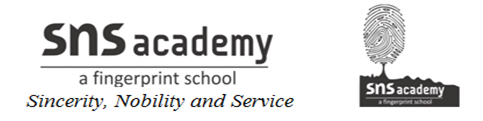 International System of NumerationExample341,697,832Expanded form: 3 x 100,000,000 + 4 x 10,000,000 + 1 x 1,000,000 + 6 x 100,000 + 9 x 10,000 + 7 x 1,000 + 8 x 100 + 3 x 10 + 2 x 1Remark: If we have to express the numbers larger than a million then we use a billion in the International System of Numeration:1 billion = 1000 millionLarge Numbers in Practice10 millimeters = 1 centimeter1 meter = 100 centimeters= 1000 millimeters1 kilometer = 1000 meters1 kilogram = 1000 grams.1 gram = 1000 milligrams1 litre = 1000 millilitresMillonsMillonsMillonsThousandsThousandsThousandsOnesOnesOnesHundred MillionTen MillionMillionHundred ThousandsTen ThousandsThousandsHundred Tens Ones100,000,00010,000,0001,000,000100,00010,0001,000100101